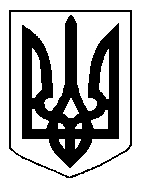 БІЛОЦЕРКІВСЬКА МІСЬКА РАДА	КИЇВСЬКОЇ ОБЛАСТІ	Р І Ш Е Н Н Явід 28 вересня 2017 року                                                                      № 1449-37-VIIПро затвердження проекту землеустрою щодо відведенняземельної ділянки та передачу земельної ділянки комунальної власності у спільну часткову власність  громадянам Власенко Надії Василівні(1/2 частки), Власенку Юрію Івановичу(1/2 частки)Розглянувши заяву громадян, проекту землеустрою щодо відведення земельної ділянки, відповідно до ст.ст. 12, 86, 89, 116, 118, 121, 122, 125, 126, 186, 186-1 Земельного кодексу України, ч.5 ст.16 Закону України «Про Державний земельний кадастр», ст.50 Закону України «Про землеустрій», ст. 26 Закону України «Про місцеве самоврядування в Україні», міська рада вирішила:1. Затвердити проект землеустрою щодо відведення земельної ділянки громадянам Власенко Надії Василівні, Власенку Юрію Івановичу для будівництва і обслуговування житлового будинку, господарських будівель і споруд, за адресою: вулиця Академіків Гродзинських , 9 кв. 2, площею 0,0179 га.2. Передати земельну ділянку комунальної власності у спільну часткову власність громадянам Власенко Надії Василівні (1/2 частки), Власенку Юрію Івановичу (1/2 частки) для будівництва і обслуговування житлового будинку, господарських будівель і споруд, за адресою: вулиця Академіків Гродзинських, 9 кв. 2, площею 0,0179 га., за рахунок земель населеного пункту м. Біла Церква. Кадастровий номер: 3210300000:03:015:0152.3. Громадянам, зазначеним в цьому рішенні зареєструвати право власності на земельну ділянку в Державному реєстрі речових прав на нерухоме майно.4. Контроль за виконанням цього рішення покласти на постійну комісію з питань  земельних відносин та земельного кадастру, планування території, будівництва, архітектури, охорони пам’яток, історичного середовища та благоустрою.Міський голова	                                                                                Г.А. Дикий